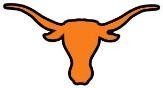 Stillman Middle School2977 W. Tandy Road (956) 698-10006TH GRADE ELAR COURSE SYLLABUS 2022-2023This syllabus provides important information about class policies and expectations. You are responsible for reading it, understanding it, and following it.Teacher	Ms. Megan TrevinoEmail:	mtrevino1@bisd.usRoom:	B105Conference Time:	9:30-10:00 A.M. (Tuesdays and Thursdays)Conference and Email Policy:Monday through Friday (8:00 AM – 4:00 PM), there will be a 24-hour response window for emails and text messages through Remind. It will usually be MUCH faster, but please understand that the window is up to 24 hours.COURSE DESCRIPTION:This course will enrich students’ growth in the areas of reading, writing, listening, speaking, discussion, reflection, and viewing. Reading strategies, critical thinking skills, and vocabulary building comprise the main elements of reading instructions. Through fiction, nonfiction, and poetry reading, students will practice reading strategies and comprehension skills. The focus of writing will be short answer responses. The overall goal of the class is to enhance the literacy and writing ability of students.Develop and increase reading fluency for comprehensionIncrease vocabulary knowledge and analyze a wide variety of literary termsTo use higher order/critical thinking skillsRespond to literature and effectively communicate through speech and writingSupplies Needed by ALL students:	Supplies needed by 1st Period ONLYMiddle School Courses: Six Weeks GradesMajor assessments such as Tests, Compositions/Essays, Projects (3)	60% of grade Daily work, homework, quizzes, A.R., Quick writes/Journals (5)	40% of gradeClasswork/Late Work:All class work should be complete, neat, and turned in on time.Late work will be accepted; however, points will be deducted. Late assignments will be accepted until the end of the six-week period. Tutorial or lunch detention may be given to those students who do not turn in their assignments or continue to turn their work in late.  Tardy Policy:Tardy #1- Tardy will be documented and the student will be given a warning. Tardy #2-4 – Students will have lunch detention, and parents will be notified. Tardy #5 – Office Referral.Restroom Policy:The restroom will be locked in between passing periods. In cases of emergencies, they will be allowed to go during independent work time, ONE student at a time. Students need to borrow the teacher pass in order to exit the classroom. Students are allowed 6 emergency restroom breaks per six weeks. They will now be allowed to go on testing days due to cheating. Students are expected to return promptly to class.Classroom Rules:Be in your seat before the tardy bell rings.Come to class prepared with required materials.Respect everyone and all property.Stay on task and remain focused.Raise your hand and wait to be acknowledged.Follow the student Code of Conduct.No eating in the classroom (with the exception of 1st period breakfast)ALL ELECTONIC DEVICES MUST BE TUNRED OFF AND IN YOUR BACKPACK. Any cell phone left “ON” or “VISIBLE” will be turned into the office. NO EXCEPTIONS!Procedures:Walk in quietly and sit on assigned seat quietly.Take out materials and homework.Put backpack away.Follow along during lessons, practices, and readings.Begin working when given an assignment.When finished, turn in your assignments. Then, work on unfinished or on-going writing assignments while you wait for dismissal.Discipline Plan:1st Offense: Warning-Redirect; Document on eSchoolPLUS re-direction during lunch2nd Offense: Teacher/Student Conference; Parent Notification; Document on eSchoolPLUS3rd Offense: Team ITS/Counselor Referral; Document on eSchoolPLUS4th Offense: Team/Parent Conference; Document on eSchoolPLUS5th Offense: Office Referral; Document on eSchoolPLUS* Any SEVERE DISRUPTION requires immediate office referral.ELECTRONIC DEVICES:Personal electronic devices may be used in class for educational purposes only at certain times throughout the year. When electronic devices are not being used for educational purposes, they must remain in the student’s backpacks, turned off at all times, and not in the student’s pockets. Electronic devices that are not in a backpack or heard during class will be picked up and turned in to the office. Absolutely NO ONE is allowed to take pictures or record anyone at any time. NO EXCEPTIONS. Electronic devices turned into the office must be picked up by a parent/guardian.Accelerated Reader Program and GoalsEvery student will be encouraged to participate in our Accelerated Reading Program. The focus of this program is to increase fluency, enhance comprehension, and foster a love for reading. Students will be required to read 10-20 minutes Monday-Friday and complete a reading log with parent signatures. Textbooks and Novels In Class Novels:Refugee by Alan GratzIsland of the Blue Dolphins by ScottO’DellAnd Then There Were None by Agatha ChristieTextbook:My Perspective by PearsonThinkUp!Attendance:Prompt and regular attendance is expected. Students who are absent are responsible for asking the teacher for their missed work, completing it, and turning it in within 2 days after returning. (Extended absences will be given more days accordingly.)Academic Dishonesty: Students caught cheating will be given a zero. This includes plagiarism. Extra Credit Work: Students will be provided opportunities for extra credit in after-school tutorials, Accelerated Reader, or completion of their planners.Tutorial:Students, who are NOT performing well in class (FAILING), are expected to attend tutorials for more assistance. Failure to attend may result in failing the class OR the year. Tutorials will be held right after school for 1 hour (3:00-4:00 pm.) Dates will be given at a later time.RECEIPT FOR SYLLABUS 2022-2023STUDENT NAME:		PERIOD: 	SUBJECT:  ELAR                                       GRADE: 6TH                TEACHER’S NAME: Ms. TrevinoPARENT CONTACT INFORMATIONFrom time to time, I may need to make contact with you (parent). I understand that there may becertain times when we may have more time to speak regarding child’s progress. Please complete theform below, so that I may be mindful of your time and best form of communication.PRINT LEGIBLYCell Number (mother) 				 Cell Number (father) 		 Cell Number (Guardian) 			 Email Address 	Best time to call 	Please do NOT call during these times 	StudentThe instructor has given me a copy of the course syllabus for this class. I have read the syllabus and understand the course content, grading & attendance policies, electronic device policy, and the academic dishonesty policy.STUDENT’S NAME (Print):	DATE: 	By signing below, I acknowledge, that I have read and understood what is expected of my child in their ELAR class.ParentBy signing below, I acknowledge that I have read and understood what is expected of my child in their English Language Arts & Reading Class. I also understand that communication with my child will be made through the Remind App regarding school work.PARENT’S NAME: 	PARENT’S SIGNATURE: ______________________________________________ DATE: ___________Please sign and return to your teacher.1Pack of #2 pencils (12 count)1Box of Kleenex1Red, blue, black pens (checking work)2Package of Clorox Wipes1Covered sharpener1Spiral notebook for the year1Plastic Pocket folder with prongs1Box of colored pencils (for all classes)1Glue stick (for all classes)1Package of highlighters (G, Y, P, O)2Package of paperFully charged laptop